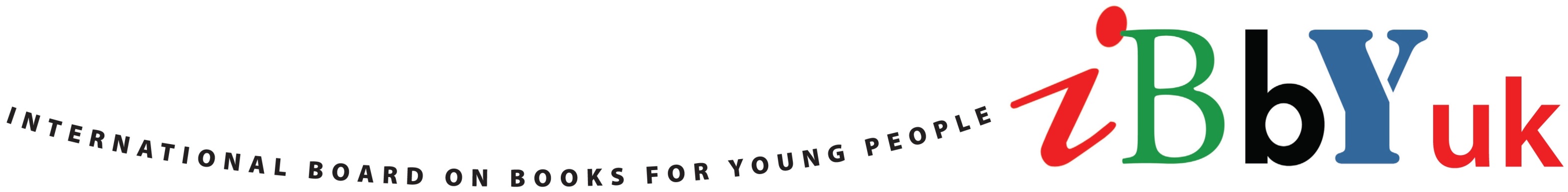 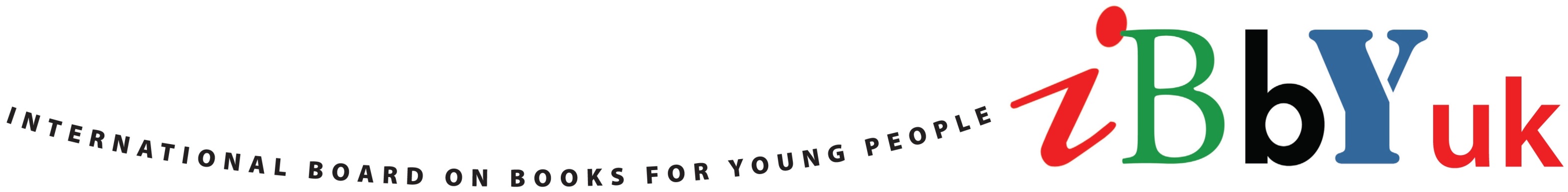 UK Nominations for IBBY’s List of Outstanding Books for Young People with Disabilities 2017Outstanding Books for Young People with Disabilities 2017Every two years, IBBY invites nominations for its international list of Outstanding Books for Young People with Disabilities. Nominations are made by IBBY national sections and the final list is selected from these by the IBBY Documentation Centre of Books for Young People with Disabilities which is based in Toronto. Because of its international content, the list is unique in the children’s book world.The books in the final selection form three collections. One is held at the IBBY Documentation Centre in Toronto and the others are available as travelling collections. An annotated printed catalogue of the final selection is published. Further details and copies of previous lists can be viewed at http://www.ibby.org/?id=271 The 2017 list will be unveiled at the Bologna Children’s Book Fair next spring. Criteria for nomination and IBBY UK nominations for the 2017 list The final list includes not only books that are intended for use by young people with disabilities but also books that depict young people with disabilities. There are three categories under which nominations can be made:Category 1Books produced in special formats, such as Braille, sign language, PCS or Bliss symbols, tactile, and easy-to-read books, specifically written for young people with developmental, mental or language disabilities; published in 2012 or later.Category 2Picture books from the regular production especially selected for young people with disabilities that also answer their particular needs through design, topics, illustrations and texts; published in 2012 or later.Category 3Picture books and novels from the regular children's book production that portray persons with disabilities; published in 2012 or later.The IBBY UK’s nominations this year were selected by a working party whose members were Clive Barnes, Dr Rebecca Butler, Suzanne Curley and Carol Thompson, with advice from inclusion consultant Alex Strick. There were a heartening number of books available for consideration, particularly in Category 3, many of these being books for young adults. The choice in Category 1 and 2 was more limited. Over 40 books were considered by the working party and 23 were nominated. These (and the categories in which they are nominated) are listed overleaf.IBBY UK Nominations for the 2017 list                                                                                                                                                                      CategoryBeck, Ian                    Grey Island, Red Boat               Barrington Stoke       1/2     Bell, Cece                   El Deafo                                     Amulet (USA)              3Booth, Anne               Girl with a White Dog                 Catnip                          3   Bourne, Holly             Am I Normal Yet?                       Usborne                       3    Bowler, Tim                Game Changer                          Oxford                          3  Brahmachari, Sita      Car Wash Wish                          Barrington Stoke          3   Cocoretto                   Getting Ready                            Childs Play                   2  Cocoretto                   Off to the Beach                         Childs Play                   2 Crossan, Sarah          One                                            Bloomsbury                  3   Curtis, Vanessa          Baking Life of Amelie Day         Curious Fox                  3      Day, Susie                  Pea’s Book of Holidays             Random House             3 DK Braille                   Counting                                    Dorling Kindersley        1     DK Braille                   It Can’t be True                          Dorling Kindersley        1                      Dodd, Amber Lee       We Are Giants                           Quercus                        3  Donaldson, Julia        What the Jackdaw Saw              Macmillan                     3   Hoffman, Mary           Great Big Book of Feelings        Frances Lincoln            3     Hood, Kim                  Finding a Voice                          O'Brien Press               3Kalu, Pete                  Silent Striker                               Hope Road                   3    Lewis, Gill                  Scarlet Ibis                                  Oxford                          3  McGovern, Cammie  Amy and Matthew                        Macmillan                    3 Merino, Gemma        The Crocodile Who Didn't                                   Like Water                                   Macmillan                     2         Rand, Ann                 What Can I Be                             Princeton                                                                                       Architectural Press       2Wilson, Jackie           Katy                                             Penguin                        3Touring the international list in the UKAn exhibition of the books on the 2015 international Disability List toured several venues in the UK earlier this year, visiting The Story Museum, Oxford; The Hive, Worcester; Seven Stories, Newcastle; and Brighton University School of Education. It is planned to tour the 2017 collection in the UK in 2018. If your institution would like a visit from the exhibition, please contact IBBY Committee Treasurer, Sue Mansfield e-mail: mansfield37@btinternet.com 